Minor Clinical Psychology  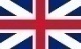 CodeCourse nameblockEcts500192Emotions: Scientific and Clinical Aspects26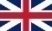 550038Personality Disorders36500194Introduction to Treatment Methods46